Wojewódzki Urząd Pracy w PoznaniuNr sprawy: WUPXXV/3/0724/31/2016		 Poznań, dnia 31 października  2016 r.Zapytanie ofertoweWojewódzki Urząd Pracy w Poznaniuul. Kościelna 3760-537 PoznańKompleksowe przygotowanie i produkcja reklamy (double billboard) wraz z jej emisją 
w Internecie w ramach kampanii promocyjnej Osi priorytetowej I Osoby młode na rynku pracy POWER 2014 - 2020 obejmującej swoim zasięgiem obszar województwa wielkopolskiego.Opis przedmiotu zamówienia: kompleksowego przygotowania i produkcji reklamy (double billboard) wraz z jej emisją w Internecie w ramach kampanii promocyjnej Osi priorytetowej 
I Osoby młode na rynku pracy POWER 2014- 2020 obejmującej swoim zasięgiem obszar województwa wielkopolskiego.1. Przedmiot usługiPrzedmiotem usługi jest kompleksowe przygotowanie i produkcja reklamy (double billboard) wraz z jej emisją w Internecie w ramach kampanii promocyjnej dotyczącej Europejskiego Funduszu Społecznego (EFS) i Programu Operacyjnego Wiedza Edukacja Rozwój 2014-2020 (POWER 2014-2020), obejmującej swoim zasięgiem obszar województwa wielkopolskiego.Lokalizacja/ miejsce prowadzenia kampanii w Internecie: najczęściej odwiedzane przez mieszkańców województwa wielkopolskiego (w szczególności mieszkańców Miasta Poznania) internetowe lokalne lub regionalne portale/ serwisy internetowe (łącznie pięć, w tym dwa internetowe portale radiowe i jeden portal prasowego dziennika regionalnego oraz dwa portale informacyjne przekazujące wiadomości z regionu) – będą podlegały konsultacji oraz pisemnej akceptacji Zamawiającego. Przedmiotowe portale/ serwisy internetowe powinny charakteryzować się liczbą odsłon na stronie średnio powyżej 80 000 miesięcznie.Wykonawca zobowiązany jest do przeniesienia na Zamawiającego autorskich praw majątkowych wraz z prawami zależnymi do wykonanej wg indywidualnych potrzeb Zamawiającego, reklamy internetowej (w tym również elementów graficznych, z wyjątkiem grafiki wynikającej z dokumentu Grafika komunikatów w perspektywie finansowej 2014-2020). Przeniesienie ww. praw nastąpi z chwilą podpisania przez Strony umowy protokołu należytego wykonania przedmiotu umowy.Forma promocji, jaką jest reklama w Internecie, pozwoli na dotarcie do szerokiego kręgu odbiorców ze szczegółowymi informacjami na temat Europejskiego Funduszu Społecznego, nowych możliwości i różnych form wsparcia, rezultatów oraz efektów wdrażania Osi priorytetowej I Osoby młode na rynku pracy Programu Operacyjnego Wiedza Edukacja Rozwój 2014-2020 w województwie wielkopolskim. Przypomni także mieszkańcom Wielkopolski, że instytucją która wdraża w regionie POWER 2014-2020 jako Instytucja Pośrednicząca jest Wojewódzki Urząd Pracy w Poznaniu.2. Cele kampanii reklamowej w Internecie oraz oczekiwane efekty jej przeprowadzeniaGłównym i możliwym do osiągnięcia w krótkim odstępie czasu celem realizacji kampanii reklamowej w Internecie jest:promocja i wzrost zainteresowania potencjalnych beneficjentów ostatecznych EFS oraz Osią priorytetową I POWER 2014-2020 w województwie wielkopolskim, upowszechnienie korzyści wynikających z korzystania ze środków Unii Europejskiej w ramach EFS w województwie wielkopolskim,poinformowanie o możliwościach stwarzanych przez EFS i potencjalnych rezultatach możliwych do osiągnięcia w regionie w wyniku realizacji POWER 2014-2020,przyciągnięcie uwagi odbiorców komunikatów,promocja strony internetowej WUP w Poznaniu www.efs.wup.poznan.pl przez okres trwania kampanii w województwie wielkopolskim,zwiększenie liczby odwiedzin zakładki Program POWER na stronie internetowej WUP w Poznaniu www.efs.wup.poznan.pl;zapewnienie społeczeństwu informacji na temat projektów współfinansowanych 
z funduszy europejskich w ramach Osi priorytetowej I POWER 2014-2020.Cel długofalowy kampanii internetowej:wzmocnienie wśród mieszkańców województwa wielkopolskiego świadomości istnienia EFS i POWER 2014-2020 w województwie oraz ich wkładu w rozwój regionu;aktywizowanie potencjalnych uczestników projektów POWER 2014-2020 do ubiegania się o wsparcie z Funduszy Europejskich;zapewnienie szerokiej akceptacji społecznej dla działań rozwojowych realizowanych przy pomocy Funduszy Europejskich.3. Tematyka kampanii reklamowej w InterneciePrzewodnim tematem kampanii reklamowej w Internecie będą dotychczasowe rezultaty oraz  efekty i korzyści, jakie mieszkańcy województwa wielkopolskiego mogą czerpać 
z uczestnictwa w projektach POWER 2014-2020 w województwie wielkopolskim. Szczególna uwaga w ramach kampanii zostanie zwrócona na konkretne planowane rezultaty działań, które będą podejmowane w ramach projektów POWER 2014-2020. Reklama w Internecie skierowana do grupy docelowej, poprzez dotarcie do wskazanego kręgu odbiorców – mieszkańców województwa wielkopolskiego z informacjami na temat EFS oraz POWER 2014-2020, wzmocni komunikację wizualną zapewniając ich dobrą zapamiętywalność.4. Grupy docelowe kampanii:Kampania jest skierowana do mieszkańców województwa wielkopolskiego – w szczególności osób młodych w wieku 15-29 lat i ich otoczenia – w celu uświadomienia im regionalnych korzyści, jakie wynikają z istnienia EFS i POWER 2014-2020.
5. Okres trwania kampaniiReklama w Internecie będzie emitowana przez 14 dni kalendarzowych na każdym z pięciu lokalnych lub regionalnych portali/ serwisów internetowych najczęściej odwiedzanych przez mieszkańców województwa wielkopolskiego (w szczególności mieszkańców Miasta Poznania). Łącznie pięć portali/ serwisów internetowych, w tym dwa internetowe portale radiowe i jeden portal prasowego dziennika regionalnego oraz dwa portale informacyjne przekazujące wiadomości z regionu) – będą podlegały konsultacji oraz pisemnej akceptacji Zamawiającego. Przedmiotowe portale/ serwisy internetowe powinny charakteryzować się liczbą odsłon na stronie średnio powyżej 80 000 miesięcznie. Kampania reklamowa w Internecie zakończy się przed 6.12.2016 r.6. Termin wykonania przedmiotu umowy: nie później niż do 6.12.2016 r. (zakończenie emisji reklamy w Internecie oraz pozostałych działań związanych z realizacją umowy)7. Zasięg terytorialny kampanii w Internecie: regionalny – obejmujący obszar województwa wielkopolskiego. 8. Zadania Wykonawcy (w ramach wynagrodzenia za przedmiot umowy)W ramach realizacji przedmiotowej usługi Wykonawca ma zapewnić:I. Kompleksowe przygotowanie i produkcję reklamy (double billboard) wraz z jej emisją 
w Internecie w ramach kampanii dotyczącej Europejskiego Funduszu Społecznego 
i Programu Operacyjnego Wiedza Edukacja Rozwój 2014-2020, obejmującej swoim zasięgiem obszar województwa wielkopolskiego, w tym:a) przygotowanie i wykonanie animowanej reklamy internetowej – double billboardu – reklamy w formie animowanego billboardu zawierającego elementy graficzne zapewnione przez Wykonawcę (obrazki, animacje, zdjęcia, gify, flashy, hasła – w formatach .jpg, .gif, .png, .swf) zgodnie ze wskazówkami Zamawiającego, z uwzględnieniem Grafiki komunikatów w perspektywie finansowej 2014-2020, Podręcznika wnioskodawcy 
i beneficjenta programów polityki spójności 2014-2020 w zakresie informacji i promocji, Księgi identyfikacji wizualnej znaku marki Fundusze Europejskie i znaków programów polityki spójności na lata 2014-2020,b) double billboard ma przekierowywać na stronę WUP w Poznaniu www.efs.wup.poznan.pl,c) przekaz graficzny i komunikacyjny reklamy internetowej mają za zadanie zachęcić do odwiedzenia strony internetowej zawierającej informacje o EFS oraz POWER 2014-2020: www.efs.wup.poznan.pl. Treść reklamy będzie uzgodniona z Zamawiającym,d) wykonany double billboard powinien zawierać m.in.: logotyp IP POWER 2014-2020 (WUP w Poznaniu), flagę Unii Europejskiej z odwołaniem słownym do Unii Europejskiej 
i Europejskiego Funduszu Społecznego (logo UE EFS), logo POWER 2014-2020 oraz informację: „Reklama współfinansowana ze środków Unii Europejskiej w ramach Europejskiego Funduszu Społecznego” oraz inne spośród danych teleadresowych przekazanych w dniu zawarcia umowy,e) logotypy oraz informacja o współfinansowaniu powinna znaleźć się na początku lub na końcu materiału. Taka wzmianka powinna mieć formę tablicy/ banneru/ slajdu 
i obejmować co najmniej 15% ekranu/ powierzchni oraz być widoczna przez nie mniej niż 
3 sekundy,f) parametry techniczne double billboardu:double billboard – graficzny element reklamowy umieszczany centralnie w górnej części strony; kliknięcie w double billboard automatycznie przekierowuje do reklamowanej strony internetowej (tj. www.efs.wup.poznan.pl),double billboard o tematyce dotyczącej wdrażania/ zamierzonych efektów realizacji POWER 2014-2020 w województwie wielkopolskim (w zgodności z informacjami przekazanymi przez Zamawiającego),planowane wymiary: 750 x 200 pikseli,waga: maksymalnie do 70 kB,format: JPEG (JPG), GIF, SWF (FLASH), PNG, JavaScript.g) zadaniem Wykonawcy będzie również dostosowanie formatów oraz parametrów technicznych reklamy do wymagań dotyczących emisji reklamy na zaakceptowanych pisemnie portalach/ serwisach internetowych (do potrzeb danej strony/ portalu). Zamawiający w uzasadnionych przypadkach z uwagi na względy techniczne dopuszcza możliwość zmiany parametrów technicznych double billboardu przez Wykonawcę po uzyskaniu pisemnej zgody Zamawiającego dla maksymalnie 2 portali/ serwisów, na których nie ma możliwości umieszczenia billboardu o wielkości 750 x 200 pikseli, wówczas Wykonawca zapewni emisję billboardu w wymiarach najbardziej zbliżonych do wyżej wskazanych.h) w terminie do 3 dni kalendarzowych od dnia zawarcia umowy przesłanie do akceptacji Zamawiającego przygotowanego przez Wykonawcę double billboardu wraz z jego wizualizacją. Zamawiający zgłosi uwagi, które Wykonawca wprowadzi w terminie do 2 dni kalendarzowych od ich otrzymania. Do emisji w Internecie przeznaczony będzie double billboard, który uzyska pisemną akceptację Zamawiającego. II. Zaplanowanie oraz przeprowadzenie kampanii reklamowej w Internecie:a) przygotowanie media planu kampanii oraz rezerwacja i emisja reklamy w Internecie (wraz z zakupem czasu emisji) z uwzględnieniem grupy docelowej wskazanej przez Zamawiającego oraz terminu realizacji i czasu (okresu) trwania kampanii. Wykonawca jest zobowiązany do opracowania media planu (harmonogramu emisji reklamy) kampanii na poszczególnych portalach/ serwisach internetowych o charakterze lokalnym lub regionalnym województwa wielkopolskiego. W terminie do 2 dni kalendarzowych od dnia zawarcia umowy Wykonawca przedstawi media plan, wraz z uzasadnieniem wyboru oraz określeniem szacunkowej liczby potencjalnych odbiorców reklamy (użytkowników proponowanych portali/ serwisów) do konsultacji z Zamawiającym i pisemnej akceptacji media planu. Media plan powinien zawierać informacje dotyczące planowanych mediów oraz najważniejszych parametrów kampanii w Internecie (nazwa portalu/ serwisu, docelowa strona emisji, rodzaj i format reklamy, data początkowa i końcowa emisji). Zamawiający w ciągu 3 dni kalendarzowych zgłosi uwagi lub wyda pisemną akceptację media planu. Wykonawca naniesie zmiany wynikające z uwag zgłaszanych przez Zamawiającego w terminie do 2 dni kalendarzowych, a następnie po raz kolejny odda media plan pod pisemną akceptację Zamawiającego,b) umieszczenie oraz internetowa emisja przez 14 dni kalendarzowych double billboardu 
na stronach pięciu lokalnych lub regionalnych portali/ serwisów najczęściej odwiedzanych przez mieszkańców województwa wielkopolskiego (w szczególności mieszkańców Miasta Poznania). Łącznie pięć, w tym dwa internetowe portale radiowe i jeden portal prasowego dziennika regionalnego oraz dwa portale informacyjne przekazujące wiadomości z regionu)  zaakceptowanych pisemnie przez Zamawiającego – reklamy w formie animowanego billboardu zawierającego elementy graficzne (obrazki, animacje, zdjęcia, gify, flashy, hasła – w formatach .jpg, .gif, .swf) po kliknięciu na który użytkownik zostanie przekierowany na stronę internetową Wojewódzkiego Urzędu Pracy w Poznaniu (IP POWER 2014-2020) www.efs.wup.poznan.pl. Liczba kliknięć, przekierowań i odwiedzin strony internetowej www.efs.wup.poznan.pl, jak również liczba odsłon reklamy, nie może powodować podwyższenia ceny realizacji usługi.Wykonawca jest zobowiązany do zapewnienia emisji (wraz z rezerwacją nośników 
i zakupem mediów, czasu emisji) double billboardu w górnej części poszczególnych serwisów/ portali, pod menu poziomym/ tzw. topem strony, a przed treściami właściwymi, zgodnie z media planem podlegającym pisemnej akceptacji Zamawiającego.Lokalizacja/ miejsce prowadzenia kampanii w Internecie: najczęściej odwiedzane przez mieszkańców województwa wielkopolskiego (w szczególności mieszkańców Miasta Poznania) internetowe lokalne lub regionalne portale/ serwisy internetowe (łącznie pięć, w tym dwa internetowe portale radiowe i jeden portal prasowego dziennika regionalnego oraz dwa portale informacyjne przekazujące wiadomości z regionu) – będą podlegały konsultacji oraz pisemnej akceptacji Zamawiającego. Przedmiotowe portale/ serwisy internetowe powinny charakteryzować się liczbą odsłon na stronie średnio powyżej 80 000 miesięcznie.III. Wykonanie i przedstawienie Zamawiającemu dokumentacji z przebiegu kampanii reklamowej w InternecieWykonawca w pierwszym dniu po zakończonej emisji reklamy (double billboardu) 
w Internecie przedłoży Zamawiającemu drogą elektroniczną dokumentację przebiegu kampanii zawierającą potwierdzenie (wystawione przez Wykonawcę) dotyczące emisji double billboardu w Internecie na każdym z pięciu lokalnych lub regionalnych portali/ serwisów w każdym dniu trwania kampanii w formie np. zdjęć, rzutów ekranowych zawierających nazwę portalu/ serwisu internetowego (adres strony internetowej), double billboard oraz widoczną na rzucie ekranowym/ zdjęciu datę emisji.Maksymalne wynagrodzenie przysługujące Wykonawcy nie może przekroczyć kwoty 34 000,00 zł brutto.Wykonawca jest zobowiązany do zrealizowania przedmiotu zamówienia w terminie 
nie później niż do 6.12.2016 r.Wykonawca jest związany ofertą przez okres 30 dni od terminu składania ofert.Bieg terminu związania ofertą rozpoczyna się wraz z upływem terminu składania ofert.Istnieje możliwość przedłużenia terminu związania ofertą. Wykonawca samodzielnie lub na wniosek Zamawiającego może przedłużyć termin związania ofertą na okres nie dłuższy niż 30 dni.W celu potwierdzenia spełnienia wymagań stawianych przez Zamawiającego 
w postępowaniu, Zamawiający żąda złożenia oświadczenia Wykonawcy o spełnianiu warunków – stanowiącego załącznik nr 2 do zapytania ofertowego.Ofertę wraz z niezbędnymi informacjami, koniecznymi do wyboru najkorzystniejszej oferty wg załączonego Formularza oferty (załącznik nr 1), Wykonawca winien złożyć w terminie do dnia 7.11.2016 r. do godziny 10:30, w formie pisemnej (osobiście albo listownie) na adres: Wojewódzki Urząd Pracy w Poznaniu, ul. Kościelna 37, 60-537 Poznań.Wykonawca może złożyć tylko jedną ofertę. Oferty złożone po terminie lub w większej liczbie niż 1, z zastrzeżeniem ust. 2 niniejszego Rozdziału, zostaną odesłane bez ich otwierania wraz ze stosowną adnotacją.Wykonawca może przed upływem terminu składania ofert zmienić lub wycofać swoją ofertę bez żadnych skutków prawnych i finansowych.Wycofanie lub zmiana oferty dla swej skuteczności musi mieć formę pisemną, spełniać odpowiednie wymogi formalne stawiane ofercie i musi zostać doręczone do WUP nie później niż w terminie wyznaczonym na składanie ofert.Oferta powinna być podpisana przez osobę uprawnioną do składania oświadczenia woli w imieniu Wykonawcy.W przypadku, gdy osoba podpisująca ofertę w imieniu Wykonawcy nie jest wpisana 
do właściwego rejestru lub ewidencji jako osoba upoważniona do reprezentowania 
i składania oświadczenia woli w imieniu Wykonawcy, musi przedstawić upoważnienie 
w oryginale lub kopii poświadczonej za zgodność z oryginałem przez osoby uprawnione do składania oświadczenia woli w imieniu Wykonawcy.W przypadku, gdy Wykonawca jest osobą fizyczną nieprowadzącą działalności gospodarczej, musi złożyć oświadczenie o wyrażeniu zgody na przetwarzanie danych osobowych do celów przeprowadzenia procedury zapytania ofertowego. Ofertę należy umieścić w zamkniętym opakowaniu, uniemożliwiającym odczytanie zawartości, bez uszkodzenia tego opakowania. Opakowanie winno być oznaczone nazwą i adresem Wykonawcy oraz zaadresowane i opisane następująco:Zamawiający nie przewiduje zwrotu kosztów udziału w zapytaniu ofertowym.Wykonawca składa w szczególności: wypełniony załącznik nr 1 do zapytania ofertowego – Formularz oferty, wypełniony załącznik nr 2 do zapytania ofertowego - Oświadczenie Wykonawcy 
o spełnianiu warunków,wypełniony załącznik nr 3 do zapytania ofertowego - Oświadczenie Wykonawcy 
o wyrażeniu zgody na przetwarzanie danych osobowych do celów przeprowadzenia procedury zapytania ofertowego (dotyczy Wykonawców będących osobami fizycznymi nieprowadzącymi działalności gospodarczej).W ofercie Wykonawca winien skalkulować cenę dla całości przedmiotu zamówienia.Załączniki dołączone do zapytania ofertowego przedstawiane są w formie wzorów. Wykonawca może przedstawić załączniki wg własnego układu graficznego, lecz muszą one zawierać wszystkie zapisy i informacje ujęte we wzorach. Oferta powinna być sporządzona w języku polskim oraz napisana pismem maszynowym, komputerowym albo czytelnym pismem odręcznym.Zamawiający oceni i porówna jedynie te oferty, które nie zostaną odrzucone przez Zamawiającego.Oferty zostaną ocenione przez Zamawiającego w oparciu o następujące kryteria i ich rangę:Cena brutto, ranga: 100 %Zamawiający przyjmuje, że 1% odpowiada 1 pkt. Maksymalna liczba punktów w kryterium równa jest określonej wadze kryterium w %. Sposób oceny ofert:Zamawiający przy wyborze oferty przyjmuje kryterium cena brutto obliczając punktację wg wzoru: 	Cena najniższa ---------------------------------- x 100 pkt 	Cena badanej oferty Punkty wynikające z algorytmu matematycznego, uzyskane przez Wykonawcę zostaną zaokrąglone do dwóch miejsc po przecinku.Za najkorzystniejszą uważa się ofertę, która otrzymała najwyższą liczbę punktów.Cena zamówienia powinna być obliczona w następujący sposób:Wykonawca uwzględniając wszystkie wymogi, o których mowa w niniejszym zapytaniu ofertowym, powinien w cenie brutto ująć wszelkie koszty niezbędne dla prawidłowego i pełnego wykonania przedmiotu zamówienia oraz uwzględnić inne opłaty i podatki, a także ewentualne upusty i rabaty zastosowane przez Wykonawcę. CENA BRUTTO = CENA NETTO + NALEŻNY PODATEKCena brutto winna być wyrażona w złotych polskich, w złotych polskich będą prowadzone również rozliczenia pomiędzy Zamawiającym a Wykonawcą. Całkowita cena brutto wykonania zamówienia powinna być wyrażona liczbowo i słownie oraz podana z dokładnością do dwóch miejsc po przecinku.Ceny określone przez Wykonawcę w ofercie nie będą zmieniane w toku realizacji przedmiotu zamówienia. Nie przewiduje się żadnych przedpłat ani zaliczek na poczet realizacji przedmiotu umowy, a płatność nastąpi zgodnie z zapisami w umowie.Prawidłowe ustalenie podatku VAT należy do obowiązków Wykonawcy, zgodnie 
z przepisami ustawy o podatku od towarów i usług oraz podatku akcyzowym.W toku badania i oceny ofert Zamawiający wzywa Wykonawców, którzy 
w określonym terminie nie złożyli wymaganych dokumentów lub oświadczeń, albo którzy złożyli wymagane dokumenty i oświadczenia zawierające błędy lub którzy złożyli wadliwe pełnomocnictwa, do ich złożenia w wyznaczonym terminie, chyba 
że mimo ich złożenia oferta Wykonawcy podlega odrzuceniu albo konieczne byłoby unieważnienie zapytania ofertowego. Złożone na wezwanie Zamawiającego oświadczenia i dokumenty powinny potwierdzać spełnianie przez Wykonawcę wymagań, nie później niż w dniu, w którym upłynął termin składania ofert.Zamawiający wzywa także, w wyznaczonym przez siebie terminie, do złożenia wyjaśnień dotyczących:oświadczeń lub dokumentów o których mowa w ust. 1, treści złożonych ofert, ceny oferty, jeżeli wydaje się rażąco niska w stosunku do przedmiotu zamówienia tj. kiedy jest niższa o 50% od ustalonej przez Zamawiającego wartości zamówienia lub średniej arytmetycznej cen wszystkich złożonych ofert.Zamawiający poprawia w ofercie:oczywiste omyłki pisarskie,oczywiste omyłki rachunkowe, z uwzględnieniem konsekwencji rachunkowych dokonanych poprawek,inne omyłki polegające na niezgodności oferty z treścią zapytania ofertowego, niepowodujące istotnych zmian w treści oferty- niezwłocznie zawiadamiając o tym Wykonawcę, którego oferta została poprawiona.Jeżeli ceny złożone w ofertach przekraczają kwotę, którą Zamawiający zamierza przeznaczyć na sfinansowanie zamówienia, przy braku możliwości zwiększenia tej kwoty, istnieje możliwość negocjacji cen z Wykonawcami.Zamawiający po zatwierdzeniu wyników zapytania ofertowego, niezwłocznie powiadomi Wykonawców, którzy złożyli oferty o:wyborze najkorzystniejszej oferty, podając nazwę (firmę) albo imię i nazwisko, siedzibę albo miejsce zamieszkania i adres Wykonawcy, którego ofertę wybrano, uzasadnienie jej wyboru oraz nazwy (firmy) albo imiona i nazwiska, siedziby albo miejsca zamieszkania i adresy Wykonawców, którzy złożyli oferty, punktację przyznaną ofertom w każdym kryterium oceny ofert i łączną punktację, a także termin zawarcia umowy lub unieważnieniu zapytania ofertowego;Wykonawcach, których oferty zostały odrzucone, podając uzasadnienie faktyczne;Informacje o których mowa w ust. 5 pkt a niniejszego rozdziału, Zamawiający zamieszcza na własnej stronie internetowej. Jeżeli Wykonawca, którego oferta została wybrana, uchyla się od zawarcia umowy, Zamawiający może wybrać ofertę najkorzystniejszą spośród pozostałych ofert bez przeprowadzania ich ponownego badania i oceny.Zamawiający odrzuca ofertę, jeżeli:jej treść nie odpowiada treści Opisu przedmiotu zamówienia lub wymaganiom postawionym Wykonawcom w zapytaniu ofertowym,zawiera błędy w obliczeniu ceny, których nie można poprawić na podstawie Rozdziału 11 ust. 3 pkt b zapytania ofertowego,zawiera rażąco niską cenę w stosunku do przedmiotu zamówienia, tj. Wykonawca, pomimo wezwania, o którym mowa w rozdziale 11 ust. 2 pkt c zapytania ofertowego, nie złożył wymaganych wyjaśnień albo Wykonawca nie wykazał, że oferta nie zawiera rażąco niskiej ceny,Wykonawca w terminie wskazanym w zawiadomieniu o poprawieniu innej omyłki polegającej na niezgodności oferty z treścią zapytania ofertowego, o której mowa w rozdziale 11 ust. 3 pkt c zapytania ofertowego, nie zgodził się na jej poprawienie,Wykonawca, pomimo wezwania o którym mowa w rozdziale 11 ust. 1 zapytania ofertowego, nie złożył wymaganych dokumentów lub oświadczeń, albo złożył wymagane dokumenty i oświadczenia zawierające błędy lub który złożył wadliwe pełnomocnictwa.Zamawiający unieważnia zapytanie ofertowe w następujących przypadkach:nie złożono żadnej oferty niepodlegającej odrzuceniu,cena najkorzystniejszej oferty lub oferta z najniższą ceną przewyższa kwotę, którą Zamawiający zamierza przeznaczyć na sfinansowanie zamówienia, chyba że Zamawiający może zwiększyć tę kwotę do ceny najkorzystniejszej oferty,podjęcie przez Dyrektora decyzji w sprawie unieważnienia zapytania ofertowego bez konieczności podania przyczyny.Istotne dla stron postanowienia, które zostaną wprowadzone do treści zawieranej umowy.§ 1Przedmiotem umowy jest kompleksowe przygotowanie i produkcja reklamy (double billboard) wraz z jej emisją w Internecie w ramach kampanii promocyjnej Osi priorytetowej I Osoby młode na rynku pracy POWER 2014 - 2020 obejmującej swoim zasięgiem obszar województwa wielkopolskiego. Lokalizacja/ miejsce prowadzenia kampanii w Internecie: najczęściej odwiedzane przez mieszkańców województwa wielkopolskiego (w szczególności mieszkańców Miasta Poznania) internetowe lokalne lub regionalne portale/ serwisy internetowe (łącznie pięć, w tym dwa internetowe portale radiowe i jeden portal prasowego dziennika regionalnego oraz dwa portale informacyjne przekazujące wiadomości z regionu) – będą podlegały konsultacji oraz pisemnej akceptacji Zamawiającego. Przedmiotowe portale/ serwisy internetowe powinny charakteryzować się liczbą odsłon na stronie średnio powyżej 80 000 miesięcznie.Wykonawca oświadcza, że przedmiot umowy będzie realizowany zgodnie z Opisem Przedmiotu Zamówienia stanowiącym Załącznik nr 1 do umowy oraz ofertą Wykonawcy z dnia………………Wykonawca zobowiązany jest wykonać przedmiot umowy do 6 grudnia 2016 r. Wykonawca zobowiązany jest wykonać przedmiot umowy z należytą starannością 
i z uwzględnieniem profesjonalnego charakteru świadczonych przez siebie usług oraz według swej najlepszej wiedzy i umiejętności.§ 2Wykonawcy za wykonanie przedmiotu niniejszej umowy przysługuje wynagrodzenie 
w wysokości …………….. zł brutto (słownie: ………………… złotych).Wykonawca, w ramach wynagrodzenia, o którym mowa w ust. 1, poniesie wszelkie koszty związane z realizacją przedmiotu umowy, w tym: m. in. kompleksowe przygotowanie  i produkcja reklamy (double billboard) i jej emisja, koszty zakupu mediów i czasu emisji, wykonanie i przedłożenie dokumentacji z przebiegu kampanii reklamowej w Internecie, przekazanie Zamawiającemu double billboardu we wszystkich zastosowanych podczas kampanii wymiarach i formatach plików oraz przeniesienie autorskich praw majątkowych  wraz z prawami zależnymi.Niedoszacowanie, pominięcie lub nieprawidłowy sposób skalkulowania wysokości kosztów związanych z realizacją przedmiotu umowy, nie może być podstawą do żądania zmiany wynagrodzenia określonego w ust. 1, nawet, gdy koszty te wzrosną w trakcie jej realizacji.Strony ustalają, że podstawą wystawienia faktury jest podpisanie protokołu należytego wykonania przedmiotu umowy. Wykonawca zobowiązany jest doręczyć fakturę do siedziby Zamawiającego 
do sekretariatu WUP w Poznaniu, a w przypadku faktury VAT wystawianej w formie elektronicznej, należy przesłać ją na adresy e-mail Zamawiającego, podane w ust. 8 niniejszego paragrafu, najpóźniej do dnia 14.12.2016 r. (do godz. 13.00).Zamawiający dokona zapłaty za usługę w terminie 14 dni od dnia doręczenia prawidłowo wystawionej faktury VAT do siedziby Zamawiającego, na konto Wykonawcy nr: …………………………………………………………Zamawiający wyraża zgodę na wystawienie i otrzymanie faktury w dowolnym formacie elektronicznym.Faktura VAT w formie elektronicznej zostanie przesłana z adresu e-mail Wykonawcy: …………………… na adresy e-mail Zamawiającego: …………………….Za datę płatności ustala się dzień obciążenia rachunku Zamawiającego.§ 3Wykonawca zapłaci Zamawiającemu karę umowną w wysokości 20% wartości umowy określonej w § 2 ust. 1 umowy, w przypadku rozwiązania umowy przez którąkolwiek ze stron z przyczyn leżących po stronie Wykonawcy.Wykonawca zobowiązany jest do zapłaty kary umownej w terminie 7 dni od daty wezwania do jej zapłacenia, co jest warunkiem wypłaty wynagrodzenia za przedmiot umowy. Jeżeli kara umowna nie pokrywa poniesionej szkody, Zamawiający może dochodzić odszkodowania uzupełniającego na zasadach ogólnych.§ 4Wykonawca zobowiązany jest do przeniesienia na Zamawiającego, w ramach wynagrodzenia określonego w § 2 ust. 1 umowy, autorskich praw majątkowych 
wraz z prawami zależnymi do wykonanej wg indywidualnych potrzeb Zamawiającego, reklamy internetowej (w tym również elementów graficznych, z wyjątkiem grafiki wynikającej z dokumentu Grafika komunikatów w perspektywie finansowej 2014-2020). Przeniesienie ww. praw nastąpi z chwilą podpisania przez Strony umowy protokołu należytego wykonania przedmiotu umowy.Wykonawca przeniesie na Zamawiającego autorskie prawa majątkowe 
od podwykonawców oraz innych osób trzecich w zakresie umożliwiającym wykorzystanie przedmiotu umowy zgodnie z umową.Wszelkie majątkowe prawa autorskie do reklamy internetowej i elementów graficznych, wraz z prawami zależnymi, zamieszczonej w przedmiocie umowy z chwilą dokonania protokolarnego odbioru należytego wykonania przedmiotu umowy, w ramach wynagrodzenia za przedmiot umowy, przechodzą na Zamawiającego. W ramach powyższego Zamawiający zobowiązuje Wykonawcę do przejęcia pełni praw autorskich majątkowych od osób trzecich oraz przekazania Zamawiającemu w stanie wolnym  od obciążeń prawami osób trzecich. Powyższe uprawnienia dotyczą również prawa do kolejnych publikacji w różnych formach i środkach przekazu (bez ograniczeń), również bez ograniczeń co do czasu, liczby egzemplarzy, zasięgu czy terytorium.Przeniesienie majątkowych praw autorskich wraz z prawami zależnymi następuje bez ograniczeń co do zasięgu, środków przekazu, terytorium, czasu, liczby egzemplarzy, w zakresie poniższych pól eksploatacji: utrwalanie,zwielokrotnianie następującymi technikami: cyfrową, laserową, światłoczułą, drukarską, analogową, reprograficzną, fotograficzną, zapisu magnetycznego,rozpowszechnianie, w tym wprowadzanie do obrotu oryginałem albo egzemplarzami, na których utwór utrwalono – wprowadzenie do obrotu, użyczenie oryginału albo egzemplarzy (skierowane do zainteresowanych instytucji, osób prawnych 
i fizycznych),wprowadzanie do pamięci komputera,digitalizacja,publiczna prezentacja, wyświetlanie, odtworzenie oraz nadawanie i reemitowanie, 
a także publiczne udostępnianie w taki sposób, aby każdy mógł mieć do niego dostęp w miejscu i czasie przez siebie wybranym,prawo do korzystania w całości lub z części oraz ich łączenia z innymi dziełami lub zadaniami;wprowadzenie w całości lub części do sieci komputerowej Internet w sposób umożliwiający transmisję odbiorczą przez zainteresowanego użytkownika łącznie z utrwalaniem w pamięci RAM.§ 5Przedmiot umowy współfinansowany jest przez Unię Europejską ze środków Europejskiego Funduszu Społecznego w ramach Pomocy Technicznej Programu Operacyjnego Wiedza Edukacja Rozwój 2014-2020 – Działanie nr 4. Działania promocyjne, takie jak współpraca z mediami i działania w Internecie – Reklama 
w Internecie Rocznego Planu Działań Informacyjnych i Promocyjnych Programu Operacyjnego Wiedza Edukacja Rozwój na rok 2016 w województwie wielkopolskim.Wykonawca zobligowany jest do stosowania zasad wynikających z Grafiki komunikatów w perspektywie finansowej 2014-2020, Podręcznika wnioskodawcy i beneficjenta programów polityki spójności 2014-2020 w zakresie informacji i promocji, Księgi identyfikacji wizualnej znaku marki Fundusze Europejskie i znaków programów polityki spójności na lata 2014-2020, znajdujących się na stronie internetowej Wojewódzkiego Urzędu Pracy w  Poznaniu www.efs.wup.poznan.pl lub przekazanych Wykonawcy przez Zamawiającego w dniu zawarcia umowy. Powyższe dokumenty zawierają wzory logotypów z odwołaniem słownym do Unii Europejskiej i Europejskiego Funduszu Społecznego oraz logotypów Programu Operacyjnego Wiedza Edukacja Rozwój, które muszą zostać zastosowane do oznaczenia przedmiotu umowy, w kolorach uzgodnionych z Zamawiającym.§ 6Do współpracy w sprawach związanych z wykonaniem umowy wyznacza się: ze strony Zamawiającego: ……………………………., tel. ………………………., 
e-mail: ………………………………………..ze strony Wykonawcy: ………………………………., tel. …………………………, 
e-mail: …………………………………….. § 7Do niniejszej umowy mają zastosowanie przepisy Kodeksu Cywilnego.Zmiany umowy wymagają dla swej ważności formy pisemnej pod rygorem nieważności.§ 8Sądem właściwym dla wszystkich spraw, które wynikną z realizacji tej umowy będzie sąd powszechny w Poznaniu. Oświadczenia, wnioski, zawiadomienia oraz informacje Zamawiający i Wykonawcy przekazują pisemnie, drogą elektroniczną lub faksem. Wykonawca w odpowiedzi na otrzymane wezwanie, przekazuje dokumenty, wyjaśnienia lub oświadczenia w oryginale lub kopii potwierdzonej za zgodność z oryginałem przez osobę uprawnioną do składania oświadczeń woli, bezwzględnie w terminie wyznaczonym w piśmie na adres Zamawiającego.Osoba do kontaktu z Wykonawcami: Marcin Sikorski, fax: 61 846 38 33, e-mail: zamowienia.publiczne@wup.poznan.pl.Wykonawca może zwrócić się do Zamawiającego o wyjaśnienie treści zapytania ofertowego. Zamawiający jest zobowiązany udzielić wyjaśnień niezwłocznie.W uzasadnionych przypadkach Zamawiający może przed upływem terminu składania ofert zmienić treść zapytania ofertowego lub przedłużyć termin składania ofert. Dokonaną zmianę Zamawiający przekazuje niezwłocznie wszystkim Wykonawcom, którym przekazano zapytanie ofertowe, a jeżeli zapytanie jest udostępniane na stronie internetowej, zamieszcza ją także na tej stronie.Sławomir Wąsiewski						Wicedyrektor 
						Wojewódzkiego Urzędu Pracy w PoznaniuZałącznik nr 1 do zapytania ofertowego………………………………………..		(pieczęć firmowa Wykonawcy)Tel. …………… faks …………. E-mail ………..Nr sprawy: WUPXXV/3/0724/31/2016ZAMAWIAJĄCY Wojewódzki Urząd Pracy w Poznaniuul. Kościelna 3760-537 PoznańFORMULARZ OFERTOWYOdpowiadając na zapytanie ofertowe na kompleksowe przygotowanie i produkcję reklamy (double billboard) wraz z jej emisją w Internecie w ramach kampanii promocyjnej Osi priorytetowej I Osoby młode na rynku pracy POWER 2014 - 2020 obejmującej swoim zasięgiem obszar województwa wielkopolskiego., składam ofertę następującej treści:Oferuję wykonanie przedmiotu zamówienia zgodnie z treścią zapytania ofertowego.Oferuję wykonanie usługi będącej przedmiotem zamówienia za kwotę w wysokości:Wartość netto ……………….. złStawka podatku VAT ………………%Wartość brutto…………………..zł (słownie:…………………………… ………………………),  Przyjmuję/emy do realizacji postawione przez Zamawiającego w zapytaniu ofertowym warunki.Oświadczam/y, że zaoferowana cena uwzględnia wszystkie koszty związane 
z wykonaniem usługi.Oświadczam/y, że wykonam/y przedmiot zamówienia w terminie określonym przez Zamawiającego w zapytaniu ofertowym.Uważam/y się za związanego/ych niniejszą ofertą przez okres 30 dni, który rozpoczyna się wraz z upływem terminu składania ofert.Zobowiązuję/emy się w przypadku wybrania mojej/naszej oferty do zawarcia umowy 
na warunkach określonych w zapytaniu ofertowym i w istotnych dla stron postanowieniach umowy, w miejscu i terminie wyznaczonym przez Zamawiającego.Załącznikami do niniejszej oferty są następujące dokumenty:Oświadczenie o spełnianiu warunków. …………………………..…………………………………………						(pieczęć i podpis osoby uprawnionej do składania oświadczeń woli w imieniu wykonawcy)Miejscowość …......................................... dnia …........................................ roku.Załącznik nr 2 do zapytania ofertowego….................................................         (pieczęć  firmowa Wykonawcy)Oświadczenie Wykonawcy o spełnianiu warunkówPrzystępując do postępowania o udzielenie zamówienia publicznego na kompleksowe przygotowanie i produkcję reklamy (double billboard) wraz z jej emisją w Internecie 
w ramach kampanii promocyjnej Osi priorytetowej I Osoby młode na rynku pracy POWER 2014 - 2020 obejmującej swoim zasięgiem obszar województwa wielkopolskiego, w imieniu Wykonawcy wskazanego powyżej oświadczam/y, że Wykonawca: posiada uprawnienia do wykonania działalności określonej w przedmiocie zamówienia, co do której ustawy nakładają obowiązek posiadania takich uprawnień,posiada niezbędną wiedzę i doświadczenie oraz potencjał techniczny, a także dysponuje osobami zdolnymi  do wykonania zamówienia,znajduje się w sytuacji ekonomicznej i finansowej zapewniającej wykonanie zamówienia,w ciągu ostatnich 3 lat przed wszczęciem postępowania nie wyrządził szkody, 
nie wykonując zamówienia lub wykonując je nienależycie, lub też wyrządzona szkoda została dobrowolnie naprawiona do dnia wszczęcia postępowania,nie zalega z uiszczeniem podatków, opłat lub składek na ubezpieczenie społeczne 
lub zdrowotne.Ponadto oświadczam, że w stosunku do Wykonawcy ………………………………………..nie otwarto likwidacji oraz nie ogłoszono upadłości.…………………………………………						(pieczęć i podpis osoby uprawnionej 								do składania oświadczeń woli w imieniu wykonawcy)Miejscowość …......................................... dnia …........................................ roku.Załącznik nr 3 do zapytania ofertowegoOświadczenie Wykonawcy o wyrażeniu zgody na przetwarzanie danych osobowych 
do celów przeprowadzenia procedury zapytania ofertowego (dotyczy Wykonawców będących osobami fizycznymi nieprowadzącymi działalności gospodarczej)Niniejszym oświadczam, iż wyrażam zgodę na przetwarzanie moich danych osobowych 
do celów przeprowadzenia procedury zapytania ofertowego o udzielenie zamówienia publicznego na: kompleksowe przygotowanie i produkcję reklamy (double billboard) wraz 
z jej emisją w Internecie w ramach kampanii promocyjnej Osi priorytetowej I Osoby młode na rynku pracy POWER 2014 - 2020 obejmującej swoim zasięgiem obszar województwa wielkopolskiego.		   …………………………………………							          (podpis osoby uprawnionej 								do składania oświadczeń woli w imieniu wykonawcy)Miejscowość …......................................... dnia …........................................ roku1. Nazwa (firma) i adres Zamawiającego2. Nazwa zamówienia3. Opis Przedmiotu Zamówienia4. Termin wykonania zamówienia5. Termin związania ofertą 6. Dokumenty wymagane w celu potwierdzenia spełnienia wymagań7. Miejsce i termin składania ofert.8. Opis sposobu przygotowania oferty.Nazwa (firma) Wykonawcyadres WykonawcyWojewódzki Urząd Pracy w Poznaniuul. Kościelna 3760-537 PoznańZapytanie ofertoweKompleksowe przygotowanie i produkcja reklamy (double billboard) wraz z jej emisją 
w Internecie w ramach kampanii promocyjnej Osi priorytetowej I Osoby młode na rynku pracy POWER 2014 - 2020 obejmującej swoim zasięgiem obszar województwa wielkopolskiego.Nie otwierać przed dniem 7.11.2016 r. godz. 10:309. Kryteria oceny ofert.10. Obliczanie ceny oferty11. Tryb oceny ofert i ogłoszenia wyników12. Odrzucenie oferty Wykonawcy13. Unieważnienie zapytania ofertowego14. Istotne postanowienia umowy15. Sposób porozumiewania się Zamawiającego z Wykonawcami oraz wskazanie osoby wyznaczonej do kontaktów z Wykonawcami16. Pozostałe informacje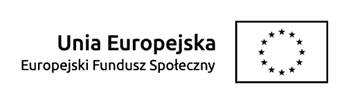 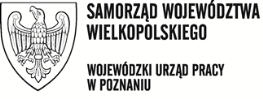 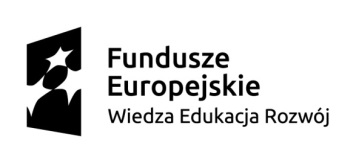 